ANEXO 1 - EDITAL 10/2019PROCESSO DE SELEÇÃO INTERNA PREC/UFPEL ILUSTRAÇÃO GRÁFICA - MASCOTE CANDY VALLEY -PELOTAS PARQUE TECNOLÓGICOFormiga a ser ilustrada graficamente: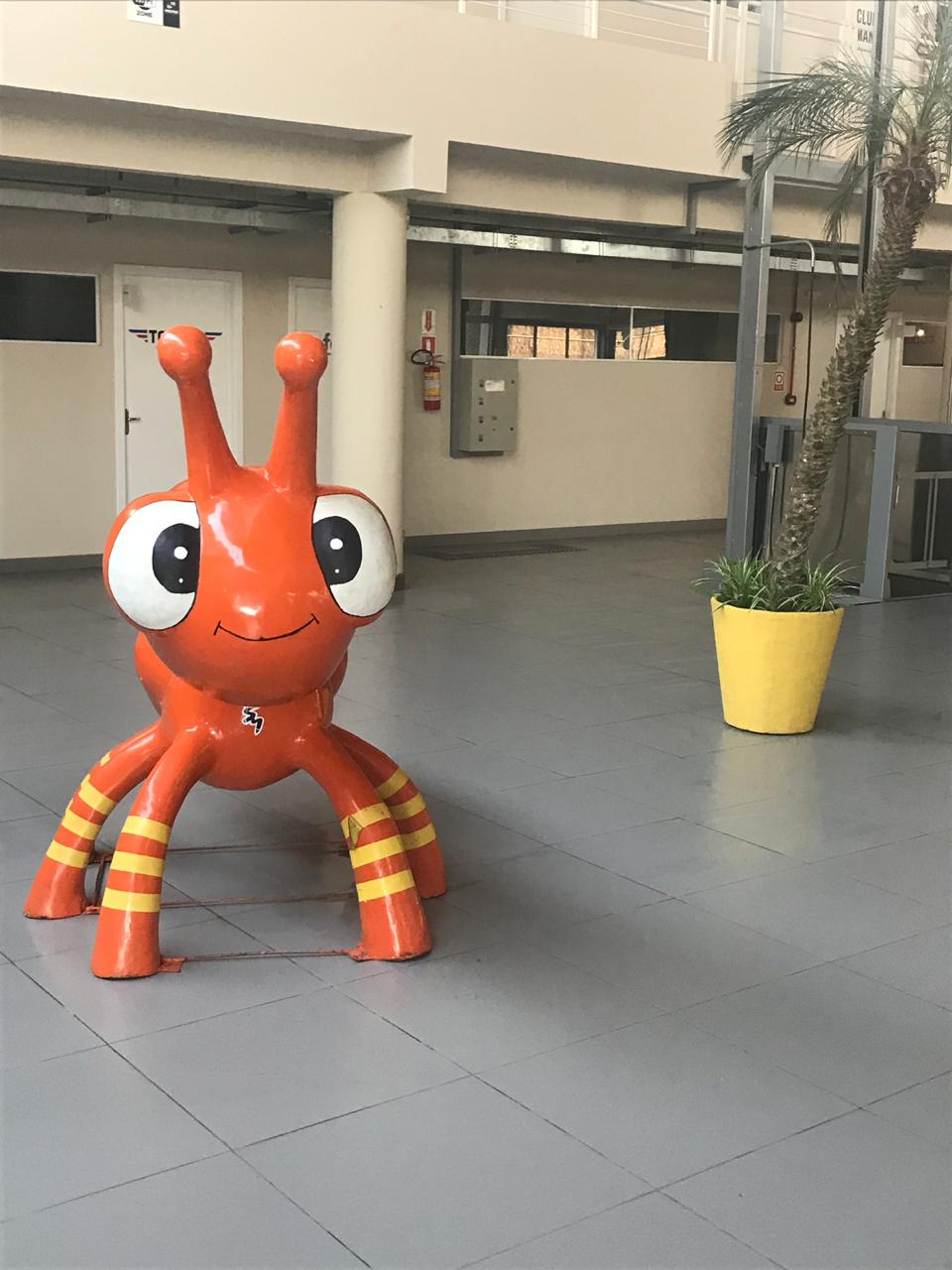 